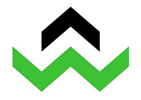 Zarządzenie nr 1/2022-23Dziekana Instytutu Psychologii Staropolskiej Akademii Nauk Stosowanych w Kielcachz dnia 1 października 2022r.w sprawie: powołania Opiekunów poszczególnych lat studiów na kierunku PsychologiaNa podstawie Statutu oraz Regulaminu organizacyjnego Staropolskiej Akademii Nauk Stosowanych w Kielcach zarządza się, co następuje:§1Powołuje się Opiekunów poszczególnych lat studiów na kierunku Psychologia.§2Celem działalności Opiekuna roku jest usprawnienie organizacji zajęć opiekuńczo wychowawczych.Do podstawowych obowiązków Opiekunów należy:Wdrażanie nowoprzyjętych studentów do procesu nauki w Staropolskiej Akademii Nauk Stosowanych w Kielcach, w tym obowiązkowe zorganizowanie w pierwszych trzech tygodniach października spotkania organizacyjnego dla studentów I roku celem zapoznania z podstawowymi informacjami na temat organizacji studiów;Koordynacja wyboru Starosty roku oraz utrzymanie kontaktu ze Starostą roku w sprawach istotnych dla studentów;Udzielanie studentom rad i konsultacji w sprawach procesu dydaktycznego (regulaminu studiów, organizacji zajęć, programu studiów);Współpraca z Samorządem Studentów StANS w Kielcach oraz innymi organizacjami studenckimi we wszystkich sprawach związanych z procesem dydaktyczno-wychowawczym;Współpraca z Rektorem Uczelni i Dziekanem Instytutu Psychologii w zakresie w/w działań.§3Zarządzenie wchodzi w życie z dniem 1 października 2022 roku.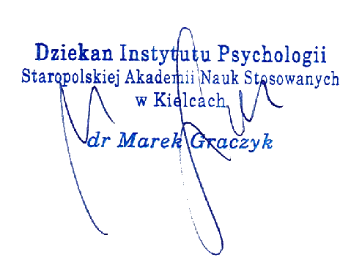 Załącznik do Zarządzenia Dziekana Instytutu Psychologii nr 1/2022-23 Staropolskiej Akademii Nauk Stosowanych w Kielcach z dnia 1 października 2022 r.Opiekunowie roku na kierunku Psychologia:mgr Paulina Jarosz - opiekun I roku studiówdr Marek Graczyk -  opiekun II roku studiówdr Stanisław Wójtowicz - opiekun III roku studiówdr Iwona Gryniuk-Toruń - opiekun IV roku studiówdr hab. Jolanta Góral-Półrola, prof. StANS - opiekun V roku studiów